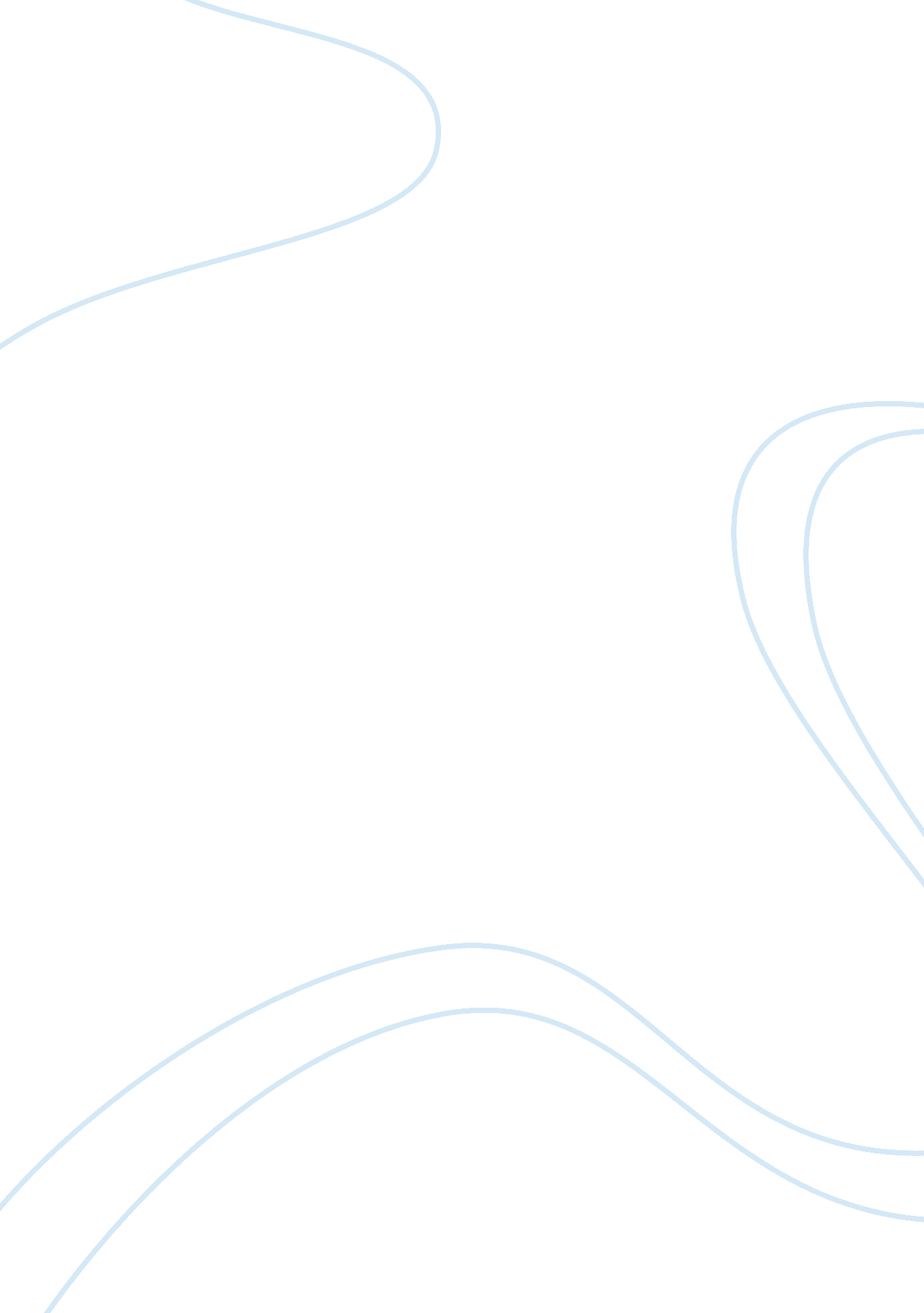 Early childhood assessmentEducation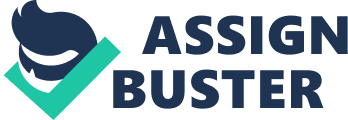 Early Childhood Assessment To get a child assessed, parents should consult school administrators and request them to provide them with a detailed evaluation of the child’s skills with the help of assessment tests that are particularly designed to measure a child’s performance. These tests give an objective idea of the weaknesses and strengths of the child. In addition to the regular assessment tests, interviews may also be conducted to increase the objectivity of results. The assessment is made with the written permission of the parents (LD OnLine, 2010). Parents have to actively participate in the process because they happen to spend most of the time with the child, and hence, are the best source of information about the child’s behavior. 
Assessments of young children are made primarily to enhance their readiness for school (NAP, 2011). Learning problems, if not attended to in the very early years of the child’s academic career, can aggravate with the passage of time and it is far more difficult to make them leave in a grown-up child as compared to an infant or toddler. The pattern of early childhood development is the most fundamental determinant of the development in the later years. In the contemporary age, there is so much competition among students that a child can not afford to be weak in any sense if he/she wants to build the career on the basis of his/her grades. In order to enable the child achieve his/her full potential and optimize on his/her skills to make best use of them, it is imperative that their problems are addressed at the right time, i. e. early childhood. 
References: 
LD OnLine. (2010). LD Basics: How to Respond. Retrieved from 
http://www. ldonline. org/ldbasics/respond. 
National Academies Press. (2011). Early Childhood Assessment: Why, What, and How. 
Retrieved from http://www. nap. edu/catalog. php? record_id= 12446. 